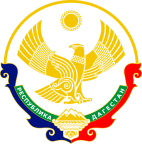 МИНИСТЕРСТВО ОБРАЗОВАНИЯ И НАУКИ РЕСПУБЛИКИ ДАГЕСТАНМКОУ «Бугленская СОШ имени Ш.И.Шихсаидова»Россия, республика  Дагестан, 368210, Буйнакский район село Буглен  ул. Спортивная 6.e-mail: buglei.school@mail.ru    ОГРН: 1030500714793   ИНН: 0507009667УтверждаюДиректор школы________________ Джаватова А.А«____» ______________ 2018 годПлан мероприятий по профилактике терроризма, экстремизма,насилия, ксенофобии и жестокости в МКОУ «Бугленская СОШ»  на 2018-2019 учебный годЦель - разработка системы мер, направленных на профилактику экстремистских проявлений в детской и подростковой среде, формирование толерантной среды на основе ценностей многонационального российского общества, культурного самосознания, принципов соблюдения прав и свобод человека.Задачи:воспитание у учащихся уважительного отношения к истории и традициям других народов;достижение необходимого уровня правовой культуры как основы толерантного сознания и поведения;формирование в детской и молодежной среде мировоззрения и духовно-нравственной атмосферы этнокультурного взаимоуважения, основанных на принципах уважения прав и свобод человека, стремления к межэтническому миру и согласию, готовности к диалогу;разработка и реализация комплексного плана, направленного на формирование у подрастающего поколения позитивных установок на этническое многообразие.Рук.безопасности                                                 Шанавазов С.Ф  №МероприятиеМероприятиеМероприятиеСрокиОтветственныеОтветственныеп\пМероприятия с педагогическим коллективом, работниками образовательногоМероприятия с педагогическим коллективом, работниками образовательногоМероприятия с педагогическим коллективом, работниками образовательногоМероприятия с педагогическим коллективом, работниками образовательногоМероприятия с педагогическим коллективом, работниками образовательногоМероприятия с педагогическим коллективом, работниками образовательногоМероприятия с педагогическим коллективом, работниками образовательногоМероприятия с педагогическим коллективом, работниками образовательногоМероприятия с педагогическим коллективом, работниками образовательногоучрежденияучреждения1.Разработка плана мероприятийРазработка плана мероприятийРазработка плана мероприятийРазработка плана мероприятийАвгустРук.безопасности2.ОзнакомлениеспланоммероприятийпоАвгустРук.безопасностипротиводействиюпротиводействиюэкстремизма  на  учебныйэкстремизма  на  учебныйэкстремизма  на  учебныйгод.3.ИнструктажработниковработниковшколыпоАвгустРук. безопасностипротиводействию терроризмупротиводействию терроризмупротиводействию терроризмупротиводействию терроризму4.ДиагностическаяДиагностическаяработа  (социологическийработа  (социологическийработа  (социологическийВ течение годаЗаместительопрос)  с  целью  изучения  психологическихопрос)  с  целью  изучения  психологическихопрос)  с  целью  изучения  психологическихопрос)  с  целью  изучения  психологическихопрос)  с  целью  изучения  психологическихдиректора   поВР,особенностейличностиличностиучащихсяиинспекторПДН,выявление уровня толерантности;выявление уровня толерантности;выявление уровня толерантности;выявление уровня толерантности;классные- выявление проблемных детей склонных к- выявление проблемных детей склонных к- выявление проблемных детей склонных к- выявление проблемных детей склонных к- выявление проблемных детей склонных круководителинепосещению занятий, уклонению от учебы,непосещению занятий, уклонению от учебы,непосещению занятий, уклонению от учебы,непосещению занятий, уклонению от учебы,непосещению занятий, уклонению от учебы,допускающихпрогулы,грубостьспедагогамиисверстниками,сверстниками,недисциплинированность,недисциплинированность,недисциплинированность,склонныхкучастиювнеформальныхнеформальныхнеформальныхмолодежныхмолодежныхмолодежныхгруппировках;группировках;группировках;-выявлениеучащихся,склонныхк-выявлениеучащихся,склонныхк-выявлениеучащихся,склонныхк-выявлениеучащихся,склонныхк-выявлениеучащихся,склонныхк-выявлениеучащихся,склонныхк-выявлениеучащихся,склонныхк-выявлениеучащихся,склонныхк-выявлениеучащихся,склонныхксовершению правонарушений, преступлений,совершению правонарушений, преступлений,совершению правонарушений, преступлений,совершению правонарушений, преступлений,совершению правонарушений, преступлений,совершению правонарушений, преступлений,совершению правонарушений, преступлений,совершению правонарушений, преступлений,совершению правонарушений, преступлений,и    детей,    находящихся    без    контроляи    детей,    находящихся    без    контроляи    детей,    находящихся    без    контроляи    детей,    находящихся    без    контроляи    детей,    находящихся    без    контроляи    детей,    находящихся    без    контроляи    детей,    находящихся    без    контроляи    детей,    находящихся    без    контроляи    детей,    находящихся    без    контроляродителей во второй половине дняродителей во второй половине дняродителей во второй половине дняродителей во второй половине дняродителей во второй половине дняродителей во второй половине дняродителей во второй половине дня5.ПодготовкаПодготовкасправочногосправочногосправочногоматериаламатериаламатериалапоОктябрьЗаместительЗаместительмероприятияммероприятиямпрофилактикипрофилактикипрофилактикипрофилактикиидиректора по ВРдиректора по ВРпредупреждения экстремистских проявленийпредупреждения экстремистских проявленийпредупреждения экстремистских проявленийпредупреждения экстремистских проявленийпредупреждения экстремистских проявленийпредупреждения экстремистских проявленийпредупреждения экстремистских проявленийпредупреждения экстремистских проявленийпредупреждения экстремистских проявленийсреди воспитанников школы.среди воспитанников школы.среди воспитанников школы.среди воспитанников школы.среди воспитанников школы.6.Рассмотрениевопросов,связанныхсРассмотрениевопросов,связанныхсРассмотрениевопросов,связанныхсРассмотрениевопросов,связанныхсРассмотрениевопросов,связанныхсРассмотрениевопросов,связанныхсРассмотрениевопросов,связанныхсРассмотрениевопросов,связанныхсРассмотрениевопросов,связанныхсВ течение годаАдминистрацияАдминистрацияэкстремизмом на совещанияхэкстремизмом на совещанияхэкстремизмом на совещанияхэкстремизмом на совещанияхэкстремизмом на совещаниях7.МО классных руководителей «Что надо знатьМО классных руководителей «Что надо знатьМО классных руководителей «Что надо знатьМО классных руководителей «Что надо знатьМО классных руководителей «Что надо знатьМО классных руководителей «Что надо знатьМО классных руководителей «Что надо знатьМО классных руководителей «Что надо знатьМО классных руководителей «Что надо знатьОктябрьРуководитель МОРуководитель МОРуководитель МОоб экстремизме»об экстремизме»об экстремизме»8.ЗаседанияСоветаСоветаСоветапопрофилактикепрофилактикепрофилактикеЕжемесячноАдминистрация,Администрация,правонарушений,   случаев   экстремизма   иправонарушений,   случаев   экстремизма   иправонарушений,   случаев   экстремизма   иправонарушений,   случаев   экстремизма   иправонарушений,   случаев   экстремизма   иправонарушений,   случаев   экстремизма   иправонарушений,   случаев   экстремизма   иправонарушений,   случаев   экстремизма   иправонарушений,   случаев   экстремизма   иСовет,классныеклассныеупотребления ПАВупотребления ПАВупотребления ПАВупотребления ПАВруководителируководители9.РаспространениеРаспространениеРаспространениепамяток,памяток,методическихметодическихметодическихВ течение годаАдминистрацияАдминистрацияинструкций по противодействию терроризмуинструкций по противодействию терроризмуинструкций по противодействию терроризмуинструкций по противодействию терроризмуинструкций по противодействию терроризмуинструкций по противодействию терроризмуинструкций по противодействию терроризмуинструкций по противодействию терроризмуинструкций по противодействию терроризмуи экстремизмуи экстремизмуи экстремизму10.Контроль за пребыванием посторонних лицКонтроль за пребыванием посторонних лицКонтроль за пребыванием посторонних лицКонтроль за пребыванием посторонних лицКонтроль за пребыванием посторонних лицКонтроль за пребыванием посторонних лицКонтроль за пребыванием посторонних лицКонтроль за пребыванием посторонних лицКонтроль за пребыванием посторонних лицЕжедневноАдминистрацияАдминистрацияна территории и в здании школына территории и в здании школына территории и в здании школына территории и в здании школына территории и в здании школына территории и в здании школына территории и в здании школы11.Дежурство педагогов, членов администрацииДежурство педагогов, членов администрацииДежурство педагогов, членов администрацииДежурство педагогов, членов администрацииДежурство педагогов, членов администрацииДежурство педагогов, членов администрацииДежурство педагогов, членов администрацииДежурство педагогов, членов администрацииДежурство педагогов, членов администрацииЕжедневноАдминистрацияАдминистрация12.Регулярный,   ежедневный   обход   зданий,Регулярный,   ежедневный   обход   зданий,Регулярный,   ежедневный   обход   зданий,Регулярный,   ежедневный   обход   зданий,Регулярный,   ежедневный   обход   зданий,Регулярный,   ежедневный   обход   зданий,Регулярный,   ежедневный   обход   зданий,Регулярный,   ежедневный   обход   зданий,Регулярный,   ежедневный   обход   зданий,ЕжедневноРук.безопасностиРук.безопасностипомещенийпомещений13.Размещение  информационных  сообщений  иРазмещение  информационных  сообщений  иРазмещение  информационных  сообщений  иРазмещение  информационных  сообщений  иРазмещение  информационных  сообщений  иРазмещение  информационных  сообщений  иРазмещение  информационных  сообщений  иРазмещение  информационных  сообщений  иРазмещение  информационных  сообщений  иВ течение годаЗам. по ИКТЗам. по ИКТматериалов  по  профилактике  терроризма,материалов  по  профилактике  терроризма,материалов  по  профилактике  терроризма,материалов  по  профилактике  терроризма,материалов  по  профилактике  терроризма,материалов  по  профилактике  терроризма,материалов  по  профилактике  терроризма,материалов  по  профилактике  терроризма,материалов  по  профилактике  терроризма,экстремизма на сайте школы.экстремизма на сайте школы.экстремизма на сайте школы.экстремизма на сайте школы.экстремизма на сайте школы.14.Организация  отдыха  и  занятости  детей  вОрганизация  отдыха  и  занятости  детей  вОрганизация  отдыха  и  занятости  детей  вОрганизация  отдыха  и  занятости  детей  вОрганизация  отдыха  и  занятости  детей  вОрганизация  отдыха  и  занятости  детей  вОрганизация  отдыха  и  занятости  детей  вОрганизация  отдыха  и  занятости  детей  вОрганизация  отдыха  и  занятости  детей  вВ течение годаАдминистрацияАдминистрацияпериод школьных каникулпериод школьных каникулпериод школьных каникулпериод школьных каникулпериод школьных каникулМероприятия с учащимисяМероприятия с учащимисяМероприятия с учащимисяМероприятия с учащимисяМероприятия с учащимисяМероприятия с учащимися15.День Знаний. Уроки Мира. Классные часы,День Знаний. Уроки Мира. Классные часы,День Знаний. Уроки Мира. Классные часы,День Знаний. Уроки Мира. Классные часы,День Знаний. Уроки Мира. Классные часы,День Знаний. Уроки Мира. Классные часы,День Знаний. Уроки Мира. Классные часы,День Знаний. Уроки Мира. Классные часы,День Знаний. Уроки Мира. Классные часы,СентябрьЗаместительЗаместительпосвященные государственной символике.посвященные государственной символике.посвященные государственной символике.посвященные государственной символике.посвященные государственной символике.посвященные государственной символике.посвященные государственной символике.посвященные государственной символике.директорапоВР,классныеруководителируководители16.Ко    Дню    солидарности    в    борьбе    сКо    Дню    солидарности    в    борьбе    сКо    Дню    солидарности    в    борьбе    сКо    Дню    солидарности    в    борьбе    сКо    Дню    солидарности    в    борьбе    сКо    Дню    солидарности    в    борьбе    сКо    Дню    солидарности    в    борьбе    сКо    Дню    солидарности    в    борьбе    сКо    Дню    солидарности    в    борьбе    сСентябрьУчительистории,истории,терроризмом.терроризмом.ОбщешкольноеОбщешкольноеОбщешкольноеОбщешкольноемероприятиемероприятиемероприятиеобществознания, кл.обществознания, кл.обществознания, кл.«Трагедия Беслана в наших сердцах»«Трагедия Беслана в наших сердцах»«Трагедия Беслана в наших сердцах»«Трагедия Беслана в наших сердцах»«Трагедия Беслана в наших сердцах»«Трагедия Беслана в наших сердцах»«Трагедия Беслана в наших сердцах»«Трагедия Беслана в наших сердцах»руководители,руководители,заместительзаместительдиректора по ВРдиректора по ВР17.ПроведениеПроведениеинструктажейинструктажейинструктажейс   учащимисяс   учащимисяс   учащимисяс   учащимисяСентябрьРук.безопасности«Действия при угрозе теракта»«Действия при угрозе теракта»«Действия при угрозе теракта»«Действия при угрозе теракта»«Действия при угрозе теракта»«Действия при угрозе теракта»18.ПроведениеПроведениемероприятиймероприятиймероприятийврамкахрамкахСентябрьРук.безопасности,  кл.Рук.безопасности,  кл.Рук.безопасности,  кл.месячника  «Внимание, дети!»месячника  «Внимание, дети!»месячника  «Внимание, дети!»месячника  «Внимание, дети!»месячника  «Внимание, дети!»месячника  «Внимание, дети!»руководителируководители19.Урокиправаправа«Конституция«Конституция«Конституция«КонституцияРФоОктябрьУчительмежэтнических отношениях»межэтнических отношениях»межэтнических отношениях»межэтнических отношениях»межэтнических отношениях»обществознанияобществознания20.ПроведениеПроведениеработыработыпонедопущениюнедопущениюнедопущениюПостоянноЗаместительЗаместительправонарушенийправонарушенийправонарушенийиантиобщественныхантиобщественныхантиобщественныхантиобщественныхантиобщественныхдиректорапоВР,действий   со   стороны   учащихся   школы,действий   со   стороны   учащихся   школы,действий   со   стороны   учащихся   школы,действий   со   стороны   учащихся   школы,действий   со   стороны   учащихся   школы,действий   со   стороны   учащихся   школы,действий   со   стороны   учащихся   школы,действий   со   стороны   учащихся   школы,действий   со   стороны   учащихся   школы,классныенаходящихсянаходящихсявсоциально-опасномсоциально-опасномсоциально-опасномсоциально-опасномсоциально-опасномруководителируководителиположенииположенииилиминимизацияминимизацияминимизацияминимизациярисковрисковвозникновения  опасности  длявозникновения  опасности  длявозникновения  опасности  длявозникновения  опасности  длявозникновения  опасности  длявозникновения  опасности  дляихжизнииздоровья21.Рейды по сохранности школьных учебниковРейды по сохранности школьных учебниковРейды по сохранности школьных учебниковРейды по сохранности школьных учебниковРейды по сохранности школьных учебниковРейды по сохранности школьных учебниковРейды по сохранности школьных учебниковРейды по сохранности школьных учебниковРейды по сохранности школьных учебниковРейды по сохранности школьных учебниковВ течение годаЗаместитель(в   том   числе   на   наличие   информации,(в   том   числе   на   наличие   информации,(в   том   числе   на   наличие   информации,(в   том   числе   на   наличие   информации,(в   том   числе   на   наличие   информации,(в   том   числе   на   наличие   информации,(в   том   числе   на   наличие   информации,(в   том   числе   на   наличие   информации,(в   том   числе   на   наличие   информации,(в   том   числе   на   наличие   информации,директорапоВР,направленнойнаправленнойнаправленнойнавозбуждениевозбуждениененавистиненавистиненавистибиблиотекарьбиблиотекарьлибо  вражды,  на   унижение  достоинствалибо  вражды,  на   унижение  достоинствалибо  вражды,  на   унижение  достоинствалибо  вражды,  на   унижение  достоинствалибо  вражды,  на   унижение  достоинствалибо  вражды,  на   унижение  достоинствалибо  вражды,  на   унижение  достоинствалибо  вражды,  на   унижение  достоинствалибо  вражды,  на   унижение  достоинствалибо  вражды,  на   унижение  достоинствачеловека  либо  группы  лиц  по  признакамчеловека  либо  группы  лиц  по  признакамчеловека  либо  группы  лиц  по  признакамчеловека  либо  группы  лиц  по  признакамчеловека  либо  группы  лиц  по  признакамчеловека  либо  группы  лиц  по  признакамчеловека  либо  группы  лиц  по  признакамчеловека  либо  группы  лиц  по  признакамчеловека  либо  группы  лиц  по  признакамчеловека  либо  группы  лиц  по  признакампола,расы,расы,национальности,национальности,национальности,национальности,языка,языка,происхождения, отношения к религии)происхождения, отношения к религии)происхождения, отношения к религии)происхождения, отношения к религии)происхождения, отношения к религии)происхождения, отношения к религии)происхождения, отношения к религии)происхождения, отношения к религии)22.ПроведениеПроведениепрофилактическихпрофилактическихпрофилактическихпрофилактическихпрофилактическихбеседбеседнаВ течение годаЗаместительтемы:толерантности,толерантности,толерантности,толерантности,толерантности,недопущениянедопущениянедопущениянедопущениядиректорапоВР,межнациональной  вражды  и  экстремизма  смежнациональной  вражды  и  экстремизма  смежнациональной  вражды  и  экстремизма  смежнациональной  вражды  и  экстремизма  смежнациональной  вражды  и  экстремизма  смежнациональной  вражды  и  экстремизма  смежнациональной  вражды  и  экстремизма  смежнациональной  вражды  и  экстремизма  смежнациональной  вражды  и  экстремизма  смежнациональной  вражды  и  экстремизма  склассныеразъяснениемразъяснениемразъяснениемадминистративнойадминистративнойадминистративнойируководителируководителиуголовной ответственности подростков и ихуголовной ответственности подростков и ихуголовной ответственности подростков и ихуголовной ответственности подростков и ихуголовной ответственности подростков и ихуголовной ответственности подростков и ихуголовной ответственности подростков и ихуголовной ответственности подростков и ихуголовной ответственности подростков и ихуголовной ответственности подростков и ихзаконныхзаконныхпредставителей,представителей,представителей,представителей,представителей,вцеляхцеляхповышенияповышенияуровняуровняправосознанияправосознанияправосознанияправосознаниянесовершеннолетнихнесовершеннолетнихнесовершеннолетнихнесовершеннолетнихнесовершеннолетнихнесовершеннолетних23.Изучение на уроках обществоведения основИзучение на уроках обществоведения основИзучение на уроках обществоведения основИзучение на уроках обществоведения основИзучение на уроках обществоведения основИзучение на уроках обществоведения основИзучение на уроках обществоведения основИзучение на уроках обществоведения основИзучение на уроках обществоведения основИзучение на уроках обществоведения основВ течение годаУчитель  истории  иУчитель  истории  иУчитель  истории  иуголовногоуголовногоправа,права,уголовнойуголовнойиобществознанияобществознанияадминистративнойадминистративнойадминистративнойадминистративнойадминистративнойответственностиответственностиответственностиответственностизапреступленияпреступленияпреступленияэкстремистскойэкстремистскойэкстремистскойэкстремистскойнаправленности.направленности.направленности.направленности.направленности.ОтборОтборсодержаниясодержаниясодержанияпроизводить   с   учетом   психологических,производить   с   учетом   психологических,производить   с   учетом   психологических,производить   с   учетом   психологических,производить   с   учетом   психологических,производить   с   учетом   психологических,производить   с   учетом   психологических,производить   с   учетом   психологических,производить   с   учетом   психологических,производить   с   учетом   психологических,познавательных возможностей и социально-познавательных возможностей и социально-познавательных возможностей и социально-познавательных возможностей и социально-познавательных возможностей и социально-познавательных возможностей и социально-познавательных возможностей и социально-познавательных возможностей и социально-познавательных возможностей и социально-познавательных возможностей и социально-возрастныхвозрастныхпотребностейпотребностейпотребностейумственноумственноумственноотсталых детейотсталых детейотсталых детейотсталых детей24.ПроведениеПроведениеиндивидуальныхиндивидуальныхиндивидуальныхиндивидуальныхбеседбеседсПоЗаместительучащимисяучащимисяввслучаяхконфликтныхконфликтныхконфликтныхконфликтныхнеобходимостидиректорапоВР,ситуаций,  выявление причин  и  зачинщиковситуаций,  выявление причин  и  зачинщиковситуаций,  выявление причин  и  зачинщиковситуаций,  выявление причин  и  зачинщиковситуаций,  выявление причин  и  зачинщиковситуаций,  выявление причин  и  зачинщиковситуаций,  выявление причин  и  зачинщиковситуаций,  выявление причин  и  зачинщиковситуаций,  выявление причин  и  зачинщиковситуаций,  выявление причин  и  зачинщиковклассныеконфликтов.конфликтов.БеседыБеседыиндивидуальногоиндивидуальногоиндивидуальногоиндивидуальногоруководителируководителихарактера, лекции для групп подростковхарактера, лекции для групп подростковхарактера, лекции для групп подростковхарактера, лекции для групп подростковхарактера, лекции для групп подростковхарактера, лекции для групп подростковхарактера, лекции для групп подростковхарактера, лекции для групп подростковхарактера, лекции для групп подростков25.ПроведениеПроведениеиндивидуальнойиндивидуальнойиндивидуальнойиндивидуальнойработыработысПоЗаместительдетьми, проявляющими агрессивность средидетьми, проявляющими агрессивность средидетьми, проявляющими агрессивность средидетьми, проявляющими агрессивность средидетьми, проявляющими агрессивность средидетьми, проявляющими агрессивность средидетьми, проявляющими агрессивность средидетьми, проявляющими агрессивность средидетьми, проявляющими агрессивность средидетьми, проявляющими агрессивность срединеобходимостидиректорапоВР,сверстников,  с  семьями,  где  наблюдаетсясверстников,  с  семьями,  где  наблюдаетсясверстников,  с  семьями,  где  наблюдаетсясверстников,  с  семьями,  где  наблюдаетсясверстников,  с  семьями,  где  наблюдаетсясверстников,  с  семьями,  где  наблюдаетсясверстников,  с  семьями,  где  наблюдаетсясверстников,  с  семьями,  где  наблюдаетсясверстников,  с  семьями,  где  наблюдаетсясверстников,  с  семьями,  где  наблюдаетсяклассныенасилие над детьминасилие над детьминасилие над детьминасилие над детьминасилие над детьмируководителируководители26.Проведение  воспитательных  мероприятий  вПроведение  воспитательных  мероприятий  вПроведение  воспитательных  мероприятий  вПроведение  воспитательных  мероприятий  вПроведение  воспитательных  мероприятий  вПроведение  воспитательных  мероприятий  вПроведение  воспитательных  мероприятий  вПроведение  воспитательных  мероприятий  вПроведение  воспитательных  мероприятий  вПроведение  воспитательных  мероприятий  вВ течение годаУчителя-ходе  урочной  деятельности  по  сплочениюходе  урочной  деятельности  по  сплочениюходе  урочной  деятельности  по  сплочениюходе  урочной  деятельности  по  сплочениюходе  урочной  деятельности  по  сплочениюходе  урочной  деятельности  по  сплочениюходе  урочной  деятельности  по  сплочениюходе  урочной  деятельности  по  сплочениюходе  урочной  деятельности  по  сплочениюходе  урочной  деятельности  по  сплочениюпредметники,предметники,классапутемпутемпутемпреодоленияпреодоленияпреодолениянегативныхнегативныхнегативныхклассныеустановокустановоквобластиобластимежэтническогомежэтническогомежэтническогомежэтническогоруководителируководителиобщения, профилактики террористических иобщения, профилактики террористических иобщения, профилактики террористических иобщения, профилактики террористических иобщения, профилактики террористических иобщения, профилактики террористических иобщения, профилактики террористических иобщения, профилактики террористических иобщения, профилактики террористических иобщения, профилактики террористических иэкстремистскихэкстремистскихэкстремистскихэкстремистскихпроявлений,  формированияпроявлений,  формированияпроявлений,  формированияпроявлений,  формированияпроявлений,  формированияпроявлений,  формированиязаконопослушногозаконопослушногозаконопослушногозаконопослушногозаконопослушноготолерантноготолерантногоповеденияповеденияповеденияобучающихсяобучающихсяобучающихся27.Мероприятия в рамках международного ДняМероприятия в рамках международного ДняМероприятия в рамках международного ДняМероприятия в рамках международного ДняМероприятия в рамках международного ДняМероприятия в рамках международного ДняМероприятия в рамках международного ДняМероприятия в рамках международного ДняМероприятия в рамках международного ДняМероприятия в рамках международного ДняНоябрьКлассныетолерантности:толерантности:толерантности:толерантности:толерантности:руководители,руководители,библиотекарь,библиотекарь,Классные часыКлассные часыКлассные часыКлассные часызаместительдиректора по ВРдиректора по ВРВыставкаВыставкалитературылитературылитературылитературыповопросамвопросамвопросамтолерантности в школьной библиотекетолерантности в школьной библиотекетолерантности в школьной библиотекетолерантности в школьной библиотекетолерантности в школьной библиотекетолерантности в школьной библиотекетолерантности в школьной библиотекетолерантности в школьной библиотекеКонкурс  фоторабот  «Мы  разные,  но  мыКонкурс  фоторабот  «Мы  разные,  но  мыКонкурс  фоторабот  «Мы  разные,  но  мыКонкурс  фоторабот  «Мы  разные,  но  мыКонкурс  фоторабот  «Мы  разные,  но  мыКонкурс  фоторабот  «Мы  разные,  но  мыКонкурс  фоторабот  «Мы  разные,  но  мыКонкурс  фоторабот  «Мы  разные,  но  мыКонкурс  фоторабот  «Мы  разные,  но  мыКонкурс  фоторабот  «Мы  разные,  но  мывместе!»Акция «МолодежьМолодежьМолодежьМолодежь-замир,противтерроризма!»терроризма!»терроризма!»28.Мероприятия ко Дню народного единстваМероприятия ко Дню народного единстваМероприятия ко Дню народного единстваМероприятия ко Дню народного единстваМероприятия ко Дню народного единстваМероприятия ко Дню народного единстваМероприятия ко Дню народного единстваМероприятия ко Дню народного единстваМероприятия ко Дню народного единстваМероприятия ко Дню народного единстваНоябрьКлассныеруководители29.ТематическиеТематическиеТематическиеклассные  часы  по  вопросамклассные  часы  по  вопросамклассные  часы  по  вопросамклассные  часы  по  вопросамклассные  часы  по  вопросамклассные  часы  по  вопросамклассные  часы  по  вопросамВ течение годаКлассныеформированияформированияформированияформированиякультурыкультурыкультурыкультурытолерантности:толерантности:руководители"Давайте дружить", "Возьмемся за руки,"Давайте дружить", "Возьмемся за руки,"Давайте дружить", "Возьмемся за руки,"Давайте дружить", "Возьмемся за руки,"Давайте дружить", "Возьмемся за руки,"Давайте дружить", "Возьмемся за руки,"Давайте дружить", "Возьмемся за руки,"Давайте дружить", "Возьмемся за руки,"Давайте дружить", "Возьмемся за руки,"Давайте дружить", "Возьмемся за руки,друзья",  "Нам  надо  лучше  знать  другдрузья",  "Нам  надо  лучше  знать  другдрузья",  "Нам  надо  лучше  знать  другдрузья",  "Нам  надо  лучше  знать  другдрузья",  "Нам  надо  лучше  знать  другдрузья",  "Нам  надо  лучше  знать  другдрузья",  "Нам  надо  лучше  знать  другдрузья",  "Нам  надо  лучше  знать  другдрузья",  "Нам  надо  лучше  знать  другдрузья",  "Нам  надо  лучше  знать  другдруга", "Приемы эффективного общения",друга", "Приемы эффективного общения",друга", "Приемы эффективного общения",друга", "Приемы эффективного общения",друга", "Приемы эффективного общения",друга", "Приемы эффективного общения",друга", "Приемы эффективного общения",друга", "Приемы эффективного общения",друга", "Приемы эффективного общения",друга", "Приемы эффективного общения","Все мы разные, но все мы заслуживаем"Все мы разные, но все мы заслуживаем"Все мы разные, но все мы заслуживаем"Все мы разные, но все мы заслуживаем"Все мы разные, но все мы заслуживаем"Все мы разные, но все мы заслуживаем"Все мы разные, но все мы заслуживаем"Все мы разные, но все мы заслуживаем"Все мы разные, но все мы заслуживаем"Все мы разные, но все мы заслуживаемсчастья",  "Профилактика  и  разрешениесчастья",  "Профилактика  и  разрешениесчастья",  "Профилактика  и  разрешениесчастья",  "Профилактика  и  разрешениесчастья",  "Профилактика  и  разрешениесчастья",  "Профилактика  и  разрешениесчастья",  "Профилактика  и  разрешениесчастья",  "Профилактика  и  разрешениесчастья",  "Профилактика  и  разрешениесчастья",  "Профилактика  и  разрешениеконфликтов","Богатоемногообразиеконфликтов","Богатоемногообразиеконфликтов","Богатоемногообразиеконфликтов","Богатоемногообразиеконфликтов","Богатоемногообразиеконфликтов","Богатоемногообразиеконфликтов","Богатоемногообразиеконфликтов","Богатоемногообразиеконфликтов","Богатоемногообразиеконфликтов","Богатоемногообразиемировых культур", в рамках солидарностимировых культур", в рамках солидарностимировых культур", в рамках солидарностимировых культур", в рамках солидарностимировых культур", в рамках солидарностимировых культур", в рамках солидарностимировых культур", в рамках солидарностимировых культур", в рамках солидарностимировых культур", в рамках солидарностимировых культур", в рамках солидарностис жертвами терактов "Терроризму скажем:с жертвами терактов "Терроризму скажем:с жертвами терактов "Терроризму скажем:с жертвами терактов "Терроризму скажем:с жертвами терактов "Терроризму скажем:с жертвами терактов "Терроризму скажем:с жертвами терактов "Терроризму скажем:с жертвами терактов "Терроризму скажем:с жертвами терактов "Терроризму скажем:с жертвами терактов "Терроризму скажем:Нет!","Терроризм-злопротивНет!","Терроризм-злопротивНет!","Терроризм-злопротивНет!","Терроризм-злопротивНет!","Терроризм-злопротивНет!","Терроризм-злопротивНет!","Терроризм-злопротивНет!","Терроризм-злопротивНет!","Терроризм-злопротивНет!","Терроризм-злопротивчеловечества",   «Основные  направлениячеловечества",   «Основные  направлениячеловечества",   «Основные  направлениячеловечества",   «Основные  направлениячеловечества",   «Основные  направлениячеловечества",   «Основные  направлениячеловечества",   «Основные  направлениячеловечества",   «Основные  направлениячеловечества",   «Основные  направлениячеловечества",   «Основные  направленияборьбыборьбысантигосударственнымантигосударственнымантигосударственнымантигосударственнымтерроризмомтерроризмомтерроризмомтерроризмомвсовременнойсовременнойсовременнойсовременнойРоссии»,«Учись   управлять   своими   эмоциями»,«Учись   управлять   своими   эмоциями»,«Учись   управлять   своими   эмоциями»,«Учись   управлять   своими   эмоциями»,«Учись   управлять   своими   эмоциями»,«Учись   управлять   своими   эмоциями»,«Учись   управлять   своими   эмоциями»,«Учись   управлять   своими   эмоциями»,«Учись   управлять   своими   эмоциями»,«Учись   управлять   своими   эмоциями»,Конкурс  рисунков  «Пусть  всегда  будетКонкурс  рисунков  «Пусть  всегда  будетКонкурс  рисунков  «Пусть  всегда  будетКонкурс  рисунков  «Пусть  всегда  будетКонкурс  рисунков  «Пусть  всегда  будетКонкурс  рисунков  «Пусть  всегда  будетКонкурс  рисунков  «Пусть  всегда  будетКонкурс  рисунков  «Пусть  всегда  будетКонкурс  рисунков  «Пусть  всегда  будетКонкурс  рисунков  «Пусть  всегда  будетмир!»мир!»30.ПросмотрПросмотрвидеоматериаловвидеоматериаловвидеоматериаловвидеоматериаловвидеоматериаловпоВ течение годаРук. безопасностиантитеррористическойантитеррористическойантитеррористическойантитеррористическойантитеррористическойантитеррористическойантитеррористическойзащищенности  сзащищенности  сзащищенности  собсуждением и моделирование поведенияобсуждением и моделирование поведенияобсуждением и моделирование поведенияобсуждением и моделирование поведенияобсуждением и моделирование поведенияобсуждением и моделирование поведенияобсуждением и моделирование поведенияобсуждением и моделирование поведенияобсуждением и моделирование поведенияобсуждением и моделирование поведенияучащихся при ЧС.учащихся при ЧС.учащихся при ЧС.учащихся при ЧС.учащихся при ЧС.31.Проведение акций: -Проведение акций: -Проведение акций: -Проведение акций: -Проведение акций: -ЗаместительАкция"Остановим"Остановим"Остановим"Остановимнасилиенасилиенасилиепротив  детей"против  детей"Октябрьдиректора   по   ВР,(памятки) для всех субъектов школы(памятки) для всех субъектов школы(памятки) для всех субъектов школы(памятки) для всех субъектов школы(памятки) для всех субъектов школы(памятки) для всех субъектов школы(памятки) для всех субъектов школы(памятки) для всех субъектов школы(памятки) для всех субъектов школы(памятки) для всех субъектов школыклассные-  Акция  в  День  толерантности  «Скажи-  Акция  в  День  толерантности  «Скажи-  Акция  в  День  толерантности  «Скажи-  Акция  в  День  толерантности  «Скажи-  Акция  в  День  толерантности  «Скажи-  Акция  в  День  толерантности  «Скажи-  Акция  в  День  толерантности  «Скажи-  Акция  в  День  толерантности  «Скажи-  Акция  в  День  толерантности  «Скажи-  Акция  в  День  толерантности  «СкажиНоябрьруководителидоброе слово»,доброе слово»,доброе слово»,доброе слово»,«Ты да я, да мы с тобой»«Ты да я, да мы с тобой»«Ты да я, да мы с тобой»«Ты да я, да мы с тобой»«Ты да я, да мы с тобой»«Ты да я, да мы с тобой»- Акция «Школа -- Акция «Школа -- Акция «Школа -- Акция «Школа -территория безопасности»территория безопасности»территория безопасности»территория безопасности»территория безопасности»территория безопасности»Февраль-  Распространение-  Распространение-  Распространение-  Распространение-  Распространение-  Распространениепамяток  «Как  вестипамяток  «Как  вестипамяток  «Как  вестипамяток  «Как  вестисебя в чрезвычайной ситуации"себя в чрезвычайной ситуации"себя в чрезвычайной ситуации"себя в чрезвычайной ситуации"себя в чрезвычайной ситуации"себя в чрезвычайной ситуации"себя в чрезвычайной ситуации"себя в чрезвычайной ситуации"себя в чрезвычайной ситуации"Март- Акция "Скажи экстремизму - НЕТ!"- Акция "Скажи экстремизму - НЕТ!"- Акция "Скажи экстремизму - НЕТ!"- Акция "Скажи экстремизму - НЕТ!"- Акция "Скажи экстремизму - НЕТ!"- Акция "Скажи экстремизму - НЕТ!"- Акция "Скажи экстремизму - НЕТ!"- Акция "Скажи экстремизму - НЕТ!"- Акция "Скажи экстремизму - НЕТ!"- Акция "Скажи экстремизму - НЕТ!"Апрель32.Конкурсы творческих работ учащихсяКонкурсы творческих работ учащихсяКонкурсы творческих работ учащихсяКонкурсы творческих работ учащихсяКонкурсы творческих работ учащихсяКонкурсы творческих работ учащихсяКонкурсы творческих работ учащихсяКонкурсы творческих работ учащихсяКонкурсы творческих работ учащихсяКонкурсы творческих работ учащихся- «Учимся жить в многоликом мире»- «Учимся жить в многоликом мире»- «Учимся жить в многоликом мире»- «Учимся жить в многоликом мире»- «Учимся жить в многоликом мире»- «Учимся жить в многоликом мире»- «Учимся жить в многоликом мире»- «Учимся жить в многоликом мире»- «Учимся жить в многоликом мире»- «Учимся жить в многоликом мире»Октябрь-  Конкурс  социальной  рекламы  «Будьте-  Конкурс  социальной  рекламы  «Будьте-  Конкурс  социальной  рекламы  «Будьте-  Конкурс  социальной  рекламы  «Будьте-  Конкурс  социальной  рекламы  «Будьте-  Конкурс  социальной  рекламы  «Будьте-  Конкурс  социальной  рекламы  «Будьте-  Конкурс  социальной  рекламы  «Будьте-  Конкурс  социальной  рекламы  «Будьте-  Конкурс  социальной  рекламы  «БудьтеНоябрьбдительны»бдительны»бдительны»- Выставка по теме: "Мир без насилия"- Выставка по теме: "Мир без насилия"- Выставка по теме: "Мир без насилия"- Выставка по теме: "Мир без насилия"- Выставка по теме: "Мир без насилия"- Выставка по теме: "Мир без насилия"- Выставка по теме: "Мир без насилия"- Выставка по теме: "Мир без насилия"- Выставка по теме: "Мир без насилия"- Выставка по теме: "Мир без насилия"Февраль-  Конкурс-  Конкурсрисунковрисунковрисунковрисунковиплакатовплакатовна  тему:Апрель«Молодежь - ЗА культуру мира, ПРОТИВ«Молодежь - ЗА культуру мира, ПРОТИВ«Молодежь - ЗА культуру мира, ПРОТИВ«Молодежь - ЗА культуру мира, ПРОТИВ«Молодежь - ЗА культуру мира, ПРОТИВ«Молодежь - ЗА культуру мира, ПРОТИВ«Молодежь - ЗА культуру мира, ПРОТИВ«Молодежь - ЗА культуру мира, ПРОТИВ«Молодежь - ЗА культуру мира, ПРОТИВ«Молодежь - ЗА культуру мира, ПРОТИВтерроризма»терроризма»терроризма»терроризма»33.ЭкскурсииЭкскурсиившкольный   музей.школьный   музей.школьный   музей.школьный   музей.школьный   музей.школьный   музей.УголокВ течение годаЗаведующийвоенной славы.военной славы.военной славы.военной славы.военной славы.школьным музеем34.Организация обучающих игрОрганизация обучающих игрОрганизация обучающих игрОрганизация обучающих игрОрганизация обучающих игрОрганизация обучающих игрОрганизация обучающих игрОрганизация обучающих игрНоябрь,Учитель ОБЖ(поведение при чрезвычайных ситуациях).(поведение при чрезвычайных ситуациях).(поведение при чрезвычайных ситуациях).(поведение при чрезвычайных ситуациях).(поведение при чрезвычайных ситуациях).(поведение при чрезвычайных ситуациях).(поведение при чрезвычайных ситуациях).(поведение при чрезвычайных ситуациях).(поведение при чрезвычайных ситуациях).(поведение при чрезвычайных ситуациях).февраль35.ПривлечениеПривлечениеПривлечениеучащихся   к   изготовлениюучащихся   к   изготовлениюучащихся   к   изготовлениюучащихся   к   изготовлениюучащихся   к   изготовлениюучащихся   к   изготовлениюучащихся   к   изготовлениюФевраль, майКлассныеинформационных  листков,  буклетов  поинформационных  листков,  буклетов  поинформационных  листков,  буклетов  поинформационных  листков,  буклетов  поинформационных  листков,  буклетов  поинформационных  листков,  буклетов  поинформационных  листков,  буклетов  поинформационных  листков,  буклетов  поинформационных  листков,  буклетов  поинформационных  листков,  буклетов  поруководителипредупреждению террористических актов.предупреждению террористических актов.предупреждению террористических актов.предупреждению террористических актов.предупреждению террористических актов.предупреждению террористических актов.предупреждению террористических актов.предупреждению террористических актов.предупреждению террористических актов.предупреждению террористических актов.36.ИнструктажиИнструктажиИнструктажипоправиламправиламправиламправиламповедения  приповедения  приОдин   раз   вРук.безопасностиобнаруженииобнаруженииобнаруженииобнаружениивзрывоопасных,взрывоопасных,кварталсильнодействующихсильнодействующихсильнодействующихиотравляющихотравляющихотравляющихядовитых веществядовитых веществядовитых веществ37.ПроведениемероприятиймероприятиймероприятийврамкахрамкахЯнварь-Заместительмесячника патриотического воспитаниямесячника патриотического воспитаниямесячника патриотического воспитаниямесячника патриотического воспитаниямесячника патриотического воспитаниямесячника патриотического воспитанияфевральдиректорапоВР,классныеруководителируководители38.Дидактические игры:Дидактические игры:Дидактические игры:В течение годаКлассные« Угадай опасный предмет»;« Угадай опасный предмет»;« Угадай опасный предмет»;« Угадай опасный предмет»;руководителируководители« Угадай по описанию»« Угадай по описанию»« Угадай по описанию»Сюжетно ролевые игры:Сюжетно ролевые игры:Сюжетно ролевые игры:« Скорая помощь»;« Скорая помощь»;« Скорая помощь»;« Пожарники».« Пожарники».КВН « Путешествие в мир безопасности».КВН « Путешествие в мир безопасности».КВН « Путешествие в мир безопасности».КВН « Путешествие в мир безопасности».КВН « Путешествие в мир безопасности».КВН « Путешествие в мир безопасности».Беседы с детьми:Беседы с детьми:«Безопасность детей на городских улицах».«Безопасность детей на городских улицах».«Безопасность детей на городских улицах».«Безопасность детей на городских улицах».«Безопасность детей на городских улицах».«Безопасность детей на городских улицах».«Безопасность детей на городских улицах».« Осторожно! Подозрительные предметы».« Осторожно! Подозрительные предметы».« Осторожно! Подозрительные предметы».« Осторожно! Подозрительные предметы».« Осторожно! Подозрительные предметы».« Осторожно! Подозрительные предметы».« Ребёнок и посторонние люди».« Ребёнок и посторонние люди».« Ребёнок и посторонние люди».« Ребёнок и посторонние люди».« Ребёнок и посторонние люди».«Что такое терроризм?».«Что такое терроризм?».«Что такое терроризм?».« Безопасность в транспорте».« Безопасность в транспорте».« Безопасность в транспорте».« Безопасность в транспорте».«Спасатели».39.Проведениемероприятиймероприятийврамках   Днярамках   Днярамках   ДняИюньЗаместительзащиты детейдиректорапоВР,классныеруководителируководители40.ОбщешкольныеОбщешкольныеитоговыеитоговыелинейкилинейкисВ течение годаЗаместительпроведениеминструктажаинструктажаинструктажаомерахмерахдиректора по ВРдиректора по ВРбезопасности (перед началом каникул)безопасности (перед началом каникул)безопасности (перед началом каникул)безопасности (перед началом каникул)безопасности (перед началом каникул)безопасности (перед началом каникул)Мероприятия с родителямиМероприятия с родителямиМероприятия с родителямиМероприятия с родителямиМероприятия с родителямиМероприятия с родителями41.Проведениеродительских   всеобучейродительских   всеобучейродительских   всеобучейродительских   всеобучейродительских   всеобучейпоВ течение годаАдминистрацияАдминистрацияданной теме42.Проведение  совместногоПроведение  совместногоПроведение  совместногопатрулированияпатрулированияпатрулированиясВ течение годаРук.безопасности    родителями   на   территории   школы   дляродителями   на   территории   школы   дляродителями   на   территории   школы   дляродителями   на   территории   школы   дляродителями   на   территории   школы   дляродителями   на   территории   школы   дляродителями   на   территории   школы   дляподдержанияправопорядкаправопорядкаправопорядкавовремявовремяобщешкольных мероприятийобщешкольных мероприятийобщешкольных мероприятийобщешкольных мероприятий43.РаспространениеРаспространениепамятокпообеспечениюобеспечениюобеспечениюВ течение годаКлассныебезопасности детейбезопасности детейбезопасности детейруководителируководители44.Рассмотрениенародительских  собранияхродительских  собранияхродительских  собранияхродительских  собранияхродительских  собранияхВ течение годаКлассныевопросов,  связанных  с  противодействиемвопросов,  связанных  с  противодействиемвопросов,  связанных  с  противодействиемвопросов,  связанных  с  противодействиемвопросов,  связанных  с  противодействиемвопросов,  связанных  с  противодействиемвопросов,  связанных  с  противодействиемРуководители,Рук.безопасностиРуководители,Рук.безопасностиэкстремизму:   «Современные   молодежныеэкстремизму:   «Современные   молодежныеэкстремизму:   «Современные   молодежныеэкстремизму:   «Современные   молодежныеэкстремизму:   «Современные   молодежныеэкстремизму:   «Современные   молодежныеэкстремизму:   «Современные   молодежныетечения   и    увлечения»,    «Ещё   раз   отечения   и    увлечения»,    «Ещё   раз   отечения   и    увлечения»,    «Ещё   раз   отечения   и    увлечения»,    «Ещё   раз   отечения   и    увлечения»,    «Ещё   раз   отечения   и    увлечения»,    «Ещё   раз   отечения   и    увлечения»,    «Ещё   раз   отолерантности», «Интернет и безопасность»толерантности», «Интернет и безопасность»толерантности», «Интернет и безопасность»толерантности», «Интернет и безопасность»толерантности», «Интернет и безопасность»толерантности», «Интернет и безопасность»толерантности», «Интернет и безопасность»